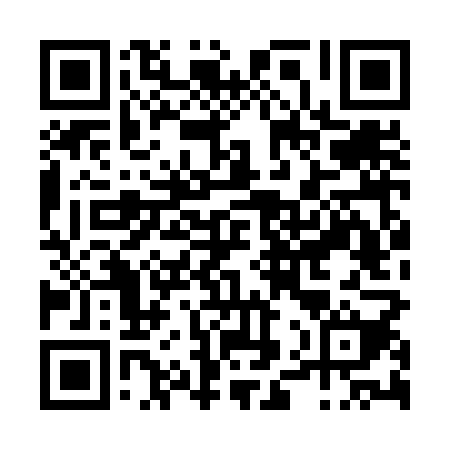 Prayer times for Vila Cha do Monte, PortugalWed 1 May 2024 - Fri 31 May 2024High Latitude Method: Angle Based RulePrayer Calculation Method: Muslim World LeagueAsar Calculation Method: HanafiPrayer times provided by https://www.salahtimes.comDateDayFajrSunriseDhuhrAsrMaghribIsha1Wed4:436:291:286:248:2810:072Thu4:416:271:286:258:2910:093Fri4:396:261:286:258:3010:104Sat4:376:251:286:268:3110:125Sun4:366:241:286:268:3210:136Mon4:346:221:286:278:3310:157Tue4:326:211:276:288:3410:168Wed4:306:201:276:288:3510:189Thu4:296:191:276:298:3610:2010Fri4:276:181:276:298:3710:2111Sat4:256:171:276:308:3810:2312Sun4:246:161:276:308:3910:2413Mon4:226:151:276:318:4010:2614Tue4:216:141:276:328:4110:2715Wed4:196:131:276:328:4210:2916Thu4:186:121:276:338:4310:3017Fri4:166:111:276:338:4410:3118Sat4:156:101:276:348:4510:3319Sun4:136:091:276:348:4610:3420Mon4:126:081:286:358:4710:3621Tue4:116:081:286:358:4810:3722Wed4:096:071:286:368:4910:3923Thu4:086:061:286:368:5010:4024Fri4:076:051:286:378:5110:4125Sat4:066:051:286:378:5210:4326Sun4:046:041:286:388:5210:4427Mon4:036:041:286:388:5310:4528Tue4:026:031:286:398:5410:4729Wed4:016:021:286:398:5510:4830Thu4:006:021:296:408:5610:4931Fri3:596:011:296:408:5610:50